                                                                                                            ПРОЄКТ № 62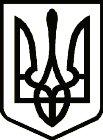 УкраїнаНОВГОРОД – СІВЕРСЬКА МІСЬКА РАДАЧЕРНІГІВСЬКОЇ ОБЛАСТІ(тринадцята сесія VIІI скликання)РІШЕННЯ       вересня 2021 року                                                                                   №  Про затвердження проекту землеустроющодо відведення земельної ділянки                                                                                  для ведення особистого селянського                                                          господарства та передачу її у власність	Розглянувши подані заяви щодо затвердження проекту землеустрою для оформлення права власності на земельні ділянки, відповідно до ст.ст. 12, 33, 81, 118, 121, 122 Земельного кодексу України,  керуючись ст. 26, 59 Закону України "Про місцеве самоврядування в Україні", міська рада ВИРІШИЛА:1. Затвердити проект землеустрою щодо відведення земельної ділянки     у власність з кадастровим номером 7423685000:09:000:0723 для ведення особистого селянського господарства (01.03) за рахунок земель комунальної власності, ненаданих у власність або у постійне користування, Кушнеренко Альоні Олександрівні, загальною площею – 1,9800 га, на території Новгород-Сіверської міської територіальної громади (за межами населених пунктів):1) безкоштовно передати у власність земельну ділянку з кадастровим номером 7423685000:09:000:0723 Кушнеренко Альоні Олександрівні;2) Кушнеренко Альоні Олександрівні, провести державну реєстрацію нерухомого майна - земельної ділянки.2. Затвердити проект землеустрою щодо відведення земельної ділянки     у власність з кадастровим номером 7423685000:09:000:0760 для ведення особистого селянського господарства (01.03) за рахунок земель комунальної власності, ненаданих у власність або у постійне користування, Усову Станіславу Євгеновичу, загальною площею – 1,9800 га, на території Новгород-Сіверської міської територіальної громади (за межами населених пунктів):1) безкоштовно передати у власність земельну ділянку з кадастровим номером 7423685000:09:000:0760 Усову Станіславу Євгеновичу;2) Усову Станіславу Євгеновичу, провести державну реєстрацію нерухомого майна - земельної ділянки.3. Затвердити проект землеустрою щодо відведення земельної ділянки     у власність з кадастровим номером 7423685000:09:000:0719 для ведення особистого селянського господарства (01.03) за рахунок земель комунальної власності, ненаданих у власність або у постійне користування, Колеснику Олександру Володимировичу, загальною площею – 1,9800 га, на території Новгород-Сіверської міської територіальної громади (за межами населених пунктів):1) безкоштовно передати у власність земельну ділянку з кадастровим номером 7423685000:09:000:0719 Колеснику Олександру Володимировичу;2) Колеснику Олександру Володимировичу, провести державну реєстрацію нерухомого майна - земельної ділянки.4. Затвердити проект землеустрою щодо відведення земельної ділянки     у власність з кадастровим номером 7423685000:09:000:0743 для ведення особистого селянського господарства (01.03) за рахунок земель комунальної власності, ненаданих у власність або у постійне користування, Мацаку
Леоніду Івановичу, загальною площею – 1,9800 га, на території Новгород-Сіверської міської територіальної громади (за межами населених пунктів):1) безкоштовно передати у власність земельну ділянку з кадастровим номером 7423685000:09:000:0743 Мацаку Леоніду Івановичу;2) Мацаку Леоніду Івановичу, провести державну реєстрацію нерухомого майна - земельної ділянки.5. Затвердити проект землеустрою щодо відведення земельної ділянки     у власність з кадастровим номером 7423685000:09:000:0736 для ведення особистого селянського господарства (01.03) за рахунок земель комунальної власності, ненаданих у власність або у постійне користування, Лецику
Дмитру Петровичу, загальною площею – 1,9800 га, на території Новгород-Сіверської міської територіальної громади (за межами населених пунктів):1) безкоштовно передати у власність земельну ділянку з кадастровим номером 7423685000:09:000:0736 Лецику Дмитру Петровичу;2) Лецику Дмитру Петровичу, провести державну реєстрацію нерухомого майна - земельної ділянки.6. Затвердити проект землеустрою щодо відведення земельної ділянки     у власність з кадастровим номером 7423685000:09:000:0738 для ведення особистого селянського господарства (01.03) за рахунок земель комунальної власності, ненаданих у власність або у постійне користування, Липовенку Євгенію Васильовичу, загальною площею – 1,9800 га, на території Новгород-Сіверської міської територіальної громади (за межами населених пунктів):1) безкоштовно передати у власність земельну ділянку з кадастровим номером 7423685000:09:000:0738 Липовенку Євгенію Васильовичу;2) Липовенку Євгенію Васильовичу, провести державну реєстрацію нерухомого майна - земельної ділянки.7. Затвердити проект землеустрою щодо відведення земельної ділянки     у власність з кадастровим номером 7423685000:09:000:0766 для ведення особистого селянського господарства (01.03) за рахунок земель комунальної власності, ненаданих у власність або у постійне користування, Федорову Олексію Юрійовичу, загальною площею – 1,9800 га, на території Новгород-Сіверської міської територіальної громади (за межами населених пунктів):1) безкоштовно передати у власність земельну ділянку з кадастровим номером 7423685000:09:000:0766 Федорову Олексію Юрійовичу;2) Федорову Олексію Юрійовичу, провести державну реєстрацію нерухомого майна - земельної ділянки.8. Затвердити проект землеустрою щодо відведення земельної ділянки     у власність з кадастровим номером 7423685000:09:000:0708 для ведення особистого селянського господарства (01.03) за рахунок земель комунальної власності, ненаданих у власність або у постійне користування, Гарбузу 
Сергію Володимировичу, загальною площею – 1,9800 га, на території Новгород-Сіверської міської територіальної громади (за межами населених пунктів):1) безкоштовно передати у власність земельну ділянку з кадастровим номером 7423685000:09:000:0708 Гарбузу Сергію Володимировичу;2) Гарбузу Сергію Володимировичу, провести державну реєстрацію нерухомого майна - земельної ділянки.9. Затвердити проект землеустрою щодо відведення земельної ділянки     у власність з кадастровим номером 7423685000:09:000:0748 для ведення особистого селянського господарства (01.03) за рахунок земель комунальної власності, ненаданих у власність або у постійне користування, Реві 
Галині Сергіївні, загальною площею – 1,9800 га, на території Новгород-Сіверської міської територіальної громади (за межами населених пунктів):1) безкоштовно передати у власність земельну ділянку з кадастровим номером 7423685000:09:000:0748 Реві Галині Сергіївні;2) Реві Галині Сергіївні, провести державну реєстрацію нерухомого майна - земельної ділянки.10. Затвердити проект землеустрою щодо відведення земельної ділянки     у власність з кадастровим номером 7423685000:09:000:0758 для ведення особистого селянського господарства (01.03) за рахунок земель комунальної власності, ненаданих у власність або у постійне користування, Тищенко 
Марині Павлівні, загальною площею – 1,9800 га, на території Новгород-Сіверської міської територіальної громади (за межами населених пунктів):1) безкоштовно передати у власність земельну ділянку з кадастровим номером 7423685000:09:000:0758 Тищенко Марині Павлівні;2) Тищенко Марині Павлівні, провести державну реєстрацію нерухомого майна - земельної ділянки.11. Затвердити проект землеустрою щодо відведення земельної ділянки     у власність з кадастровим номером 7423685000:09:000:0759 для ведення особистого селянського господарства (01.03) за рахунок земель комунальної власності, ненаданих у власність або у постійне користування, Ткаченку 
Сергію Володимировичу, загальною площею – 1,9800 га, на території Новгород-Сіверської міської територіальної громади (за межами населених пунктів):1) безкоштовно передати у власність земельну ділянку з кадастровим номером 7423685000:09:000:0759 Ткаченку Сергію Володимировичу;2) Ткаченку Сергію Володимировичу, провести державну реєстрацію нерухомого майна - земельної ділянки.12. Затвердити проект землеустрою щодо відведення земельної ділянки     у власність з кадастровим номером 7423685000:09:000:0750 для ведення особистого селянського господарства (01.03) за рахунок земель комунальної власності, ненаданих у власність або у постійне користування, Сініцину
Антону Олександровичу, загальною площею – 1,9800 га, на території Новгород-Сіверської міської територіальної громади (за межами населених пунктів):1) безкоштовно передати у власність земельну ділянку з кадастровим номером 7423685000:09:000:0750 Сініцину Антону Олександровичу;2) Сініцину Антону Олександровичу, провести державну реєстрацію нерухомого майна - земельної ділянки.13. Затвердити проект землеустрою щодо відведення земельної ділянки     у власність з кадастровим номером 7423685000:09:000:0768 для ведення особистого селянського господарства (01.03) за рахунок земель комунальної власності, ненаданих у власність або у постійне користування, Шкурі 
Андрію Миколайовичу, загальною площею – 1,9800 га, на території Новгород-Сіверської міської територіальної громади (за межами населених пунктів):1) безкоштовно передати у власність земельну ділянку з кадастровим номером 7423685000:09:000:0768 Шкурі Андрію Миколайовичу;2) Шкурі Андрію Миколайовичу, провести державну реєстрацію нерухомого майна - земельної ділянки.14. Затвердити проект землеустрою щодо відведення земельної ділянки     у власність з кадастровим номером 7423685000:09:000:0744 для ведення особистого селянського господарства (01.03) за рахунок земель комунальної власності, ненаданих у власність або у постійне користування, Мержі
Юрію Миколайовичу, загальною площею – 1,9800 га, на території Новгород-Сіверської міської територіальної громади (за межами населених пунктів):1) безкоштовно передати у власність земельну ділянку з кадастровим номером 7423685000:09:000:0744 Мержі Юрію Миколайовичу;2) Мержі Юрію Миколайовичу, провести державну реєстрацію нерухомого майна - земельної ділянки.15. Затвердити проект землеустрою щодо відведення земельної ділянки     у власність з кадастровим номером 7423685000:09:000:0716 для ведення особистого селянського господарства (01.03) за рахунок земель комунальної власності, ненаданих у власність або у постійне користування, Кацалапу Андрію Михайловичу, загальною площею – 1,9800 га, на території Новгород-Сіверської міської територіальної громади (за межами населених пунктів):1) безкоштовно передати у власність земельну ділянку з кадастровим номером 7423685000:09:000:0716 Кацалапу Андрію Михайловичу;2) Кацалапу Андрію Михайловичу, провести державну реєстрацію нерухомого майна - земельної ділянки.16. Затвердити проект землеустрою щодо відведення земельної ділянки     у власність з кадастровим номером 7423685000:09:000:0718 для ведення особистого селянського господарства (01.03) за рахунок земель комунальної власності, ненаданих у власність або у постійне користування, Колесник Марині Юріївні, загальною площею – 1,9800 га, на території Новгород-Сіверської міської територіальної громади (за межами населених пунктів):1) безкоштовно передати у власність земельну ділянку з кадастровим номером 7423685000:09:000:0718 Колесник Марині Юріївні;2) Колесник Марині Юріївні, провести державну реєстрацію нерухомого майна - земельної ділянки.17. Затвердити проект землеустрою щодо відведення земельної ділянки     у власність з кадастровим номером 7423685000:09:000:0706 для ведення особистого селянського господарства (01.03) за рахунок земель комунальної власності, ненаданих у власність або у постійне користування, Бойку Владиславу Олександровичу, загальною площею – 1,9800 га, на території Новгород-Сіверської міської територіальної громади (за межами населених пунктів):1) безкоштовно передати у власність земельну ділянку з кадастровим номером 7423685000:09:000:0706 Бойку Владиславу Олександровичу;2) Бойку Владиславу Олександровичу, провести державну реєстрацію нерухомого майна - земельної ділянки.18. Затвердити проект землеустрою щодо відведення земельної ділянки     у власність з кадастровим номером 7423685000:09:000:0721 для ведення особистого селянського господарства (01.03) за рахунок земель комунальної власності, ненаданих у власність або у постійне користування, Корогод Катерині Олексіївні, загальною площею – 1,9800 га, на території Новгород-Сіверської міської територіальної громади (за межами населених пунктів):1) безкоштовно передати у власність земельну ділянку з кадастровим номером 7423685000:09:000:0721 Корогод Катерині Олексіївні;2) Корогод Катерині Олексіївні, провести державну реєстрацію нерухомого майна - земельної ділянки.19. Затвердити проект землеустрою щодо відведення земельної ділянки     у власність з кадастровим номером 7423685000:09:000:0709 для ведення особистого селянського господарства (01.03) за рахунок земель комунальної власності, ненаданих у власність або у постійне користування, Горшкову Миколі Петровичу, загальною площею – 1,9800 га, на території Новгород-Сіверської міської територіальної громади (за межами населених пунктів):1) безкоштовно передати у власність земельну ділянку з кадастровим номером 7423685000:09:000:0709 Горшкову Миколі Петровичу;2) Горшкову Миколі Петровичу, провести державну реєстрацію нерухомого майна - земельної ділянки.20. Затвердити проект землеустрою щодо відведення земельної ділянки     у власність з кадастровим номером 7423685000:09:000:0722 для ведення особистого селянського господарства (01.03) за рахунок земель комунальної власності, ненаданих у власність або у постійне користування, Кучерявому Андрію Олександровичу, загальною площею – 1,9800 га, на території Новгород-Сіверської міської територіальної громади (за межами населених пунктів):1) безкоштовно передати у власність земельну ділянку з кадастровим номером 7423685000:09:000:0722 Кучерявому Андрію Олександровичу;2) Кучерявому Андрію Олександровичу, провести державну реєстрацію нерухомого майна - земельної ділянки.21. Затвердити проект землеустрою щодо відведення земельної ділянки     у власність з кадастровим номером 7423685000:09:000:0720 для ведення особистого селянського господарства (01.03) за рахунок земель комунальної власності, ненаданих у власність або у постійне користування, Колесник 
Тетяні Миколаївні, загальною площею – 1,9800 га, на території Новгород-Сіверської міської територіальної громади (за межами населених пунктів):1) безкоштовно передати у власність земельну ділянку з кадастровим номером 7423685000:09:000:0720 Колесник Тетяні Миколаївні;2) Колесник Тетяні Миколаївні, провести державну реєстрацію нерухомого майна - земельної ділянки.22. Затвердити проект землеустрою щодо відведення земельної ділянки     у власність з кадастровим номером 7423685000:09:000:0737 для ведення особистого селянського господарства (01.03) за рахунок земель комунальної власності, ненаданих у власність або у постійне користування, Лещенку Віталію Миколайовичу, загальною площею – 1,9800 га, на території Новгород-Сіверської міської територіальної громади (за межами населених пунктів):1) безкоштовно передати у власність земельну ділянку з кадастровим номером 7423685000:09:000:0737 Лещенку Віталію Миколайовичу;2) Лещенку Віталію Миколайовичу, провести державну реєстрацію нерухомого майна - земельної ділянки.23. Затвердити проект землеустрою щодо відведення земельної ділянки     у власність з кадастровим номером 7423685000:09:000:0756 для ведення особистого селянського господарства (01.03) за рахунок земель комунальної власності, ненаданих у власність або у постійне користування, Солдатенко Наталії Вікторівні, загальною площею – 1,9800 га, на території Новгород-Сіверської міської територіальної громади (за межами населених пунктів):1) безкоштовно передати у власність земельну ділянку з кадастровим номером 7423685000:09:000:0756 Солдатенко Наталії Вікторівні;2) Солдатенко Наталії Вікторівні, провести державну реєстрацію нерухомого майна - земельної ділянки.24. Затвердити проект землеустрою щодо відведення земельної ділянки     у власність з кадастровим номером 7423685000:09:000:0754 для ведення особистого селянського господарства (01.03) за рахунок земель комунальної власності, ненаданих у власність або у постійне користування, Сердюку 
Роману Вікторовичу загальною площею – 1,9800 га, на території Новгород-Сіверської міської територіальної громади (за межами населених пунктів):1) безкоштовно передати у власність земельну ділянку з кадастровим номером 7423685000:09:000:0754 Сердюку Роману Вікторовичу;2) Сердюку Роману Вікторовичу, провести державну реєстрацію нерухомого майна - земельної ділянки.25. Затвердити проект землеустрою щодо відведення земельної ділянки     у власність з кадастровим номером 7423685000:09:000:0741 для ведення особистого селянського господарства (01.03) за рахунок земель комунальної власності, ненаданих у власність або у постійне користування, Малахову Артему Олеговичу, загальною площею – 1,9800 га, на території Новгород-Сіверської міської територіальної громади (за межами населених пунктів):1) безкоштовно передати у власність земельну ділянку з кадастровим номером 7423685000:09:000:0741 Малахову Артему Олеговичу;2) Малахову Артему Олеговичу, провести державну реєстрацію нерухомого майна - земельної ділянки.26. Затвердити проект землеустрою щодо відведення земельної ділянки     у власність з кадастровим номером 7423685000:09:000:0749 для ведення особистого селянського господарства (01.03) за рахунок земель комунальної власності, ненаданих у власність або у постійне користування, Сільченко
Олені Сергіївні, загальною площею – 1,9800 га, на території Новгород-Сіверської міської територіальної громади (за межами населених пунктів):1) безкоштовно передати у власність земельну ділянку з кадастровим номером 7423685000:09:000:0749 Сільченко Олені Сергіївні;2) Сільченко Олені Сергіївні, провести державну реєстрацію нерухомого майна - земельної ділянки.27. Затвердити проект землеустрою щодо відведення земельної ділянки     у власність з кадастровим номером 7423685000:09:000:0767 для ведення особистого селянського господарства (01.03) за рахунок земель комунальної власності, ненаданих у власність або у постійне користування, Шиндіній Богдані Володимирівні, загальною площею – 1,9800 га, на території Новгород-Сіверської міської територіальної громади (за межами населених пунктів):1) безкоштовно передати у власність земельну ділянку з кадастровим номером 7423685000:09:000:0767 Шиндіній Богдані Володимирівні;2) Шиндіній Богдані Володимирівні, провести державну реєстрацію нерухомого майна - земельної ділянки.28. Затвердити проект землеустрою щодо відведення земельної ділянки     у власність з кадастровим номером 7423685000:09:000:0740 для ведення особистого селянського господарства (01.03) за рахунок земель комунальної власності, ненаданих у власність або у постійне користування, Максименко Тетяні Валеріївні, загальною площею – 1,9800 га, на території Новгород-Сіверської міської територіальної громади (за межами населених пунктів):1) безкоштовно передати у власність земельну ділянку з кадастровим номером 7423685000:09:000:0740 Максименко Тетяні Валеріївні;2) Максименко Тетяні Валеріївні, провести державну реєстрацію нерухомого майна - земельної ділянки.29. Затвердити проект землеустрою щодо відведення земельної ділянки     у власність з кадастровим номером 7423685000:09:000:0742 для ведення особистого селянського господарства (01.03) за рахунок земель комунальної власності, ненаданих у власність або у постійне користування, Марченко 
Лідії Вікторівні, загальною площею – 1,9800 га, на території Новгород-Сіверської міської територіальної громади (за межами населених пунктів):1) безкоштовно передати у власність земельну ділянку з кадастровим номером 7423685000:09:000:0742 Марченко Лідії Вікторівні;2) Марченко Лідії Вікторівні, провести державну реєстрацію нерухомого майна - земельної ділянки.30. Затвердити проект землеустрою щодо відведення земельної ділянки     у власність з кадастровим номером 7423685000:09:000:0751 для ведення особистого селянського господарства (01.03) за рахунок земель комунальної власності, ненаданих у власність або у постійне користування, Садаковій Альоні Володимирівні, загальною площею – 1,9800 га, на території Новгород-Сіверської міської територіальної громади (за межами населених пунктів):1) безкоштовно передати у власність земельну ділянку з кадастровим номером 7423685000:09:000:0751 Садаковій Альоні Володимирівні;2) Садаковій Альоні Володимирівні, провести державну реєстрацію нерухомого майна - земельної ділянки.31. Затвердити проект землеустрою щодо відведення земельної ділянки     у власність з кадастровим номером 7423685000:09:000:0753 для ведення особистого селянського господарства (01.03) за рахунок земель комунальної власності, ненаданих у власність або у постійне користування, Сенченку 
Захару Вікторовичу, загальною площею – 1,9800 га, на території Новгород-Сіверської міської територіальної громади (за межами населених пунктів):1) безкоштовно передати у власність земельну ділянку з кадастровим номером 7423685000:09:000:0753 Сенченку Захару Вікторовичу;2) Сенченку Захару Вікторовичу, провести державну реєстрацію нерухомого майна - земельної ділянки.32. Затвердити проект землеустрою щодо відведення земельної ділянки     у власність з кадастровим номером 7423685000:09:000:0739 для ведення особистого селянського господарства (01.03) за рахунок земель комунальної власності, ненаданих у власність або у постійне користування, Любенку Олексію Олеговичу, загальною площею – 1,9800 га, на території Новгород-Сіверської міської територіальної громади (за межами населених пунктів):1) безкоштовно передати у власність земельну ділянку з кадастровим номером 7423685000:09:000:0739 Любенку Олексію Олеговичу;2) Любенку Олексію Олеговичу, провести державну реєстрацію нерухомого майна - земельної ділянки.33. Затвердити проект землеустрою щодо відведення земельної ділянки     у власність з кадастровим номером 7423685000:09:000:0746 для ведення особистого селянського господарства (01.03) за рахунок земель комунальної власності, ненаданих у власність або у постійне користування, Минко 
Тетяні Олександрівні, загальною площею – 1,9800 га, на території Новгород-Сіверської міської територіальної громади (за межами населених пунктів):1) безкоштовно передати у власність земельну ділянку з кадастровим номером 7423685000:09:000:0746 Минко Тетяні Олександрівні;2) Минко Тетяні Олександрівні, провести державну реєстрацію нерухомого майна - земельної ділянки.34. Затвердити проект землеустрою щодо відведення земельної ділянки     у власність з кадастровим номером 7423685000:09:000:0752 для ведення особистого селянського господарства (01.03) за рахунок земель комунальної власності, ненаданих у власність або у постійне користування, Самар 
Марії Олександрівні, загальною площею – 1,9800 га, на території Новгород-Сіверської міської територіальної громади (за межами населених пунктів):1) безкоштовно передати у власність земельну ділянку з кадастровим номером 7423685000:09:000:0752 Самар Марії Олександрівні;2) Самар Марії Олександрівні, провести державну реєстрацію нерухомого майна - земельної ділянки.35. Затвердити проект землеустрою щодо відведення земельної ділянки     у власність з кадастровим номером 7423685000:09:000:0755 для ведення особистого селянського господарства (01.03) за рахунок земель комунальної власності, ненаданих у власність або у постійне користування, Солідову
Юрію Вячеславовичу, загальною площею – 1,9800 га, на території Новгород-Сіверської міської територіальної громади (за межами населених пунктів):1) безкоштовно передати у власність земельну ділянку з кадастровим номером 7423685000:09:000:0755 Солідову Юрію Вячеславовичу;2) Солідову Юрію Вячеславовичу, провести державну реєстрацію нерухомого майна - земельної ділянки.36. Затвердити проект землеустрою щодо відведення земельної ділянки     у власність з кадастровим номером 7423685000:09:000:0715 для ведення особистого селянського господарства (01.03) за рахунок земель комунальної власності, ненаданих у власність або у постійне користування, Заяцю
Андрію Сергійовичу, загальною площею – 1,9800 га, на території Новгород-Сіверської міської територіальної громади (за межами населених пунктів):1) безкоштовно передати у власність земельну ділянку з кадастровим номером 7423685000:09:000:0715 Заяцю Андрію Сергійовичу;2) Заяцю Андрію Сергійовичу, провести державну реєстрацію нерухомого майна - земельної ділянки.37. Затвердити проект землеустрою щодо відведення земельної ділянки     у власність з кадастровим номером 7423685000:09:000:0717 для ведення особистого селянського господарства (01.03) за рахунок земель комунальної власності, ненаданих у власність або у постійне користування, Ковді Оксані Володимирівні, загальною площею – 1,9800 га, на території Новгород-Сіверської міської територіальної громади (за межами населених пунктів):1) безкоштовно передати у власність земельну ділянку з кадастровим номером 7423685000:09:000:0717 Ковді Оксані Володимирівні ;2) Ковді Оксані Володимирівні, провести державну реєстрацію нерухомого майна - земельної ділянки.37. Контроль за виконанням рішення покласти на постійну комісію міської ради з питань земельних відносин та екології.Міський голова								Л. ТкаченкоПроєкт рішення підготував: 	Начальник відділу земельних відносин міської ради							О. КротПОГОДЖЕНО:Заступник міського головиз питань діяльності виконавчих органів міської ради							С. ЙожиковКеруючий справами виконавчогокомітету міської ради							С. ПоливодаНачальник юридичного відділуміської ради								М. ШахуновНачальник відділу містобудування та архітектури міської ради						О. СердюкСекретар міської ради							Ю. Лакоза